St Mary’s Church, WalkleyThe Last Sunday after TrinityThe Unity of the Church25th October 2020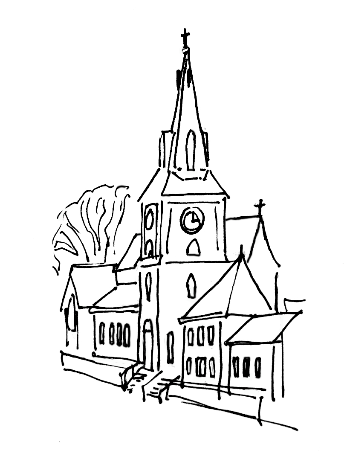 The Church on the Road:Inclusive, Eucharistic, a safe place to be with GodWelcome to St Mary’s Church, WalkleyThere will be some changes to our usual way of worship. It may feel a bit like it does at St Mary’s during Lent. There won’t be any hymns during the service. Later on we might be able to have a cantor singing some of the liturgy, for example the Gloria.The PreparationMinister	O God, make speed to save us.All   	O Lord, make haste to help us.Minister	Come, Holy SpiritAll   	and renew the face of the earth.Minister	Blessed are you, Lord God, creator of day and night:to you be praise and glory for ever.As darkness falls you renew your promiseto reveal among us the light of your presence.By the light of Christ, your living Word,dispel the darkness of our heartsthat we may walk as children of lightand sing your praise throughout the world.Blessed be God, Father, Son and Holy Spirit:All   	Blessed be God for ever.Minister	That this evening may be holy, good and peaceful,let us pray with one heart and mind.Silence is kept.Minister	As our evening prayer rises before you, O God,so may your mercy come down upon usto cleanse our heartsand set us free to sing your praisenow and for ever.All   	Amen.We sit.The Confession and Absolution Minister	We have come together as God’s familyto pray for the recovery of the unity of Christ’s Churchand for the renewal of our common life.The Lord is full of gentleness and compassion.In penitence and faith let us ask his forgiveness of our sins.We keep a time of silence. Minister	There is one Body and one Spirit,and one hope of our calling.Lord, have mercy.All	Lord, have mercy.Minister	There is one Lord, one faith, one baptism.Christ, have mercy.All	Christ, have mercy.Minister	There is one God and Father of us all,above all and through all and in all.Lord, have mercy.All	Amen.Minister	Almighty God,who in Jesus Christ has given usa kingdom that cannot be destroyed,forgive us our sins,open our eyes to God’s truth,strengthen us to do God’s willand give us the joy of his kingdom,through Jesus Christ our Lord.All	Amen.The Word of GodThe Psalm: Psalm 90. 1 - 6 We sit as we say the psalm together.	1    	Lord, you have been our refuge   ♦from one generation to another.2    	Before the mountains were brought forth,    or the earth and the world were formed,  ♦from everlasting to everlasting you are God.3  	You turn us back to dust and say:  ♦‘Turn back, O children of earth.’4    	For a thousand years in your sight are but as yesterday,  ♦which passes like a watch in the night.5    	You sweep them away like a dream;  ♦they fade away suddenly like the grass.6   	In the morning it is green and flourishes;  ♦in the evening it is dried up and withered.We stand.All	Glory to the Father and to the Son	and to the Holy Spirit;	as it was in the beginning is now	and shall be for ever. Amen.We sit.The First Reading: 1 Thessalonians 2.1 - 8 A reading from the First Letter to the Thessalonians. You yourselves know, brothers and sisters, that our coming to you was not in vain, but though we had already suffered and been shamefully maltreated at Philippi, as you know, we had courage in our God to declare to you the gospel of God in spite of great opposition. For our appeal does not spring from deceit or impure motives or trickery, but just as we have been approved by God to be entrusted with the message of the gospel, even so we speak, not to please mortals, but to please God who tests our hearts. As you know and as God is our witness, we never came with words of flattery or with a pretext for greed; nor did we seek praise from mortals, whether from you or from others, though we might have made demands as apostles of Christ. But we were gentle among you, like a nurse tenderly caring for her own children. So deeply do we care for you that we are determined to share with you not only the gospel of God but also our own selves, because you have become very dear to us.Reader	This is the word of the Lord.All	Thanks be to God.We stand.The Canticle: Te Deum Laudamus - A Song of the Church  Minister	We praise you, O God,we acclaim you as the Lord;all creation worships you,the Father everlasting.To you all angels, all the powers of heaven,the cherubim and seraphim, sing in endless praise:All	Holy, holy, holy Lord, God of power and might,heaven and earth are full of your glory.Minister	The glorious company of apostles praise you.The noble fellowship of prophets praise you.The white-robed army of martyrs praise you.Throughout the world the holy Church acclaims you:All	Father, of majesty unbounded,your true and only Son, worthy of all praise,the Holy Spirit, advocate and guide.Minister	You, Christ, are the King of glory,the eternal Son of the Father.When you took our flesh to set us freeyou humbly chose the Virgin’s womb.You overcame the sting of deathand opened the kingdom of heaven to all believers.You are seated at God’s right hand in glory.We believe that you will come and be our judge.All	Come then, Lord, and help your people,bought with the price of your own blood,and bring us with your saintsto glory everlasting.Minister	Save your people, Lord, and bless your inheritance.All	Govern and uphold them now and always.Minister	Day by day we bless you.All	We praise your name for ever.Minister	Keep us today, Lord, from all sin.All	Have mercy on us, Lord, have mercy.Minister	Lord, show us your love and mercy,All	for we have put our trust in you.Minister	In you, Lord, is our hope:All	let us never be put to shame.We sit.The Second Reading: Matthew 22. 34 - end A reading from the Gospel according Matthew. When the Pharisees heard that he had silenced the Sadducees, they gathered together, and one of them, a lawyer, asked him a question to test him. ‘Teacher, which commandment in the law is the greatest?’ He said to him, ‘ “You shall love the Lord your God with all your heart, and with all your soul, and with all your mind.” This is the greatest and first commandment. And a second is like it: “You shall love your neighbour as yourself.” On these two commandments hang all the law and the prophets.’Now while the Pharisees were gathered together, Jesus asked them this question: ‘What do you think of the Messiah? Whose son is he?’ They said to him, ‘The son of David.’ He said to them, ‘How is it then that David by the Spirit calls him Lord, saying,“The Lord said to my Lord,‘Sit at my right hand,   until I put your enemies under your feet’ ”?If David thus calls him Lord, how can he be his son?’ No one was able to give him an answer, nor from that day did anyone dare to ask him any more questions.Reader	This is the word of the Lord.All	Thanks be to God.We stand.The Gospel Canticle: The Magnificat – The Song of Mary All   	Christ is our peace, who has made us one and has broken down the barriers which divided us.  1    	My soul proclaims the greatness of the Lord,my spirit rejoices in God my Saviour;  ♦he has looked with favour on his lowly servant.2    	From this day all generations will call me blessed;  ♦the Almighty has done great things for meand holy is his name.3  	He has mercy on those who fear him,  ♦from generation to generation.4    	He has shown strength with his arm  ♦and has scattered the proud in their conceit,5    	Casting down the mighty from their thrones  ♦and lifting up the lowly.6   	He has filled the hungry with good things  ♦and sent the rich away empty.7    	He has come to the aid of his servant Israel,  ♦to remember his promise of mercy,8    	The promise made to our ancestors,  ♦to Abraham and his children for ever.Luke 1.46–55All	Glory to the Father and to the Son	and to the Holy Spirit;	as it was in the beginning is now	and shall be for ever. Amen.All   	Christ is our peace, who has made us one and has broken down the barriers which divided us.  The Apostles’ CreedMinister	Let us declare our faith in God.All   	I believe in God, the Father almighty,	creator of heaven and earth.	I believe in Jesus Christ, his only Son, our Lord,	who was conceived by the Holy Spirit,	born of the Virgin Mary,	suffered under Pontius Pilate,	was crucified, died, and was buried;	he descended to the dead.	On the third day he rose again;	he ascended into heaven,	he is seated at the right hand of the Father,	and he will come to judge the living and the dead.	I believe in the Holy Spirit,	the holy catholic Church,	the communion of saints,	the forgiveness of sins,	the resurrection of the body,	and the life everlasting.  	Amen.We sit.The SermonThe Prayers of IntercessionWe remain seated or kneel.Intercessor	Hear us,All   	Hear us, good Lord.Intercessor	Merciful Father, All   	accept these prayers,for the sake of your Son, our Saviour Jesus Christ. Amen.The prayers conclude with the following:Minister	Lord Jesus Christ,who said to your apostles,‘Peace I leave with you, my peace I give to you’:look not on our sins but on the faith of your Churchand grant it the peace and unity of your kingdom;where you are alive and reign with the Fatherin the unity of the Holy Spirit,one God, now and for ever.All   	Amen.Minister	Blessed Lord,who caused all holy Scriptures to be written for our learning:help us so to hear them,to read, mark, learn and inwardly digest themthat, through patience, and the comfort of your holy word,we may embrace and for ever hold fastthe hope of everlasting life,which you have given us in our Saviour Jesus Christ,who is alive and reigns with you,in the unity of the Holy Spirit,one God, now and for ever.All   	Amen.The Lord’s PrayerMinister	Trusting in the compassion of God,as our Saviour taught us, so we pray:All   	Our Father in heaven,hallowed be your name,your kingdom come,your will be done,on earth as in heaven.Give us today our daily bread.Forgive us our sinsas we forgive those who sin against us.Lead us not into temptationbut deliver us from evil.For the kingdom, the power,and the glory are yoursnow and for ever.Amen.We stand.The Conclusion All	Lighten our darkness,	Lord, we pray,	and in your great mercy	defend us from all perils and dangers of this night,	for the love of your only Son,	our Saviour Jesus Christ.	Amen.Minister	One in heart and one in mind,All	and empowered by the Spirit.Minister	May the Lord bless us, and preserve us from all evil,	and keep us in eternal life.All	Amen.Minister	Let us bless the Lord.All	Thanks be to God.Please take this order of service away with you!Beginning with the back rows of pews and chairs, please leave using the church porch and move away as quickly as possible to help others to leave too. If you use the ramp, please use the hall door as usual, and move away as quickly as you can. We are sorry that there won’t be any refreshments after the service and that you won’t be able to stay to chat to each other in person. We will still be holding our online coffee sessions, though, and we’d love to see you online if you’d like to join us.